Тема урока: Химические свойства воды.Цель урока:1. Создать условия для:- успешного усвоения основных вопросов темы;
- улучшения  эмоциональной сферы учебно-воспитательного процесса на уроке;
- развития у учащихся вербальных и  коммуникативных умений.2. Помощь школьникам научиться делать переход от частного к общему и наоборот, составлять схемы и пользоваться ими.3. Учить учащихся ставить перед собой задачи на урок, планировать свою работу, отслеживать результаты деятельности.Оборудование: химические стаканы, ножницы, фильтровальная бумага, индикаторная бумага (фенолфталеиновая, универсальная), пробирки, спички.Вещества: Вода (дистиллированная), натрий, железо, медь, оксиды кальция, фосфора (V), водный раствор оксида углерода (IV).Ход урока1 этап.Организационно-мотивационныйЗадачи:Настроить учащихся на активную, плодотворную работу на уроке.Показать важность темы для дальнейшего изучения курса химии, а также практическую направленность данной темы.Учитель: Ребята, мы с вами уже знаем: вода - важнейшее на Земле вещество. Она бесценна, т.к. очень многие процессы, протекающие в нас и вокруг нас, идут при  активном участии воды, в растворах. Давайте вспомним некоторые из них, разгадав кроссворд. (Приложение 1 на каждом столе.)(Работают в парах, чья пара быстрее и без ошибок выполнит задание, тем «+» за работу.)Учитель: Тема нашего урока «Химические свойства воды». Как вы думаете: как нам лучше организовать работу, чтобы разобраться в данной теме? Что делать?(Дети предлагают свои варианты, учитель записывает на уголке доски, чтобы сохранить до конца урока, редактирует, выделяет наиболее значимые и соответствующие теме урока. Это и будет составленный детьми план урока.)2 этап.Подготовка к изучению новой темыЗадача: Актуализация знаний, необходимых для изучения данной темы.Форма организации  этапа  урока - фронтальный диалог:Какие вещества называются сложными?Какие классы сложных веществ вы знаете?Дать определение оксидов.Какие бывают оксиды?Дать определение кислот.Назовите формулы известных вам кислот.Работа в парахИз данных вам мини-тренажоров (Приложение 2) выбрать в отдельные группы: 1 - оксиды металлов, 2 - оксиды неметаллов, 3 - кислоты. (Можно консультироваться, пользоваться учебником, тетрадью.)Учитель: Выпишите в тетрадь формулы, которые вы использовали. Что у них общего в строение молекул?Вещества данной группы называются основания.- Какое можно дать определение этому классу веществ?- Итак, какие классы сложных веществ мы с вами вспомнили?(Подводим итог выполненной работы. Учащиеся сами себя оценивают: насколько они проявили себя.)3 этап.Изучение нового материала. Закрепление знанийЗадачи:Наглядно показать химические свойства воды (демонстрационный опыт, химический эксперимент).При изучении свойств воды помочь учащимся научиться объединять и обобщать их в схемы для удобства пользования.Сформировать умение пользоваться таблицей « Ряд активности металлов».Ввести понятие о гидроксидах.Демонстрационный опытНа столе учителя 4 химических стакана с водой. В них добавили (последовательно): Na; Сa; Fe; Cи, а также фенолфталеиновый индикатор.Задание ученикамПронаблюдать, какие изменения происходят. Пометить у себя в тетради.Вопросы для беседы1) Какие изменения произошли в первом и втором стаканах?
2) Как вы считаете, какой газ выделяется?(Проверяем: поднесли зажженную лучинку – услышали хлопок. Газ - водород!)3) Почему в первом и втором стаканах индикатор изменил цвет на малиновый? (Работа с таблицей окраски цветов индикаторов.)4) Как записать уравнение реакций, протекающих в первых двух стаканах?Na + 2 HOH = 2 NaOH + H2 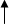 Ca + 2H2O = Ca(OH)2 + H2 (Учитель поясняет, как даются названия основаниям, как составляются формулы оснований по валентности.)5) В чем важнейшее отличие первых двух реакций?  (Обращаем с ребятами внимание на разную скорость реакций. Знакомимся с рядом активности металлов.)6) Что наблюдали в третьем стакане?- Газ. (Доказываем, что это водород.)
- Окраска индикатора не изменилась. (Основания нет!)(Разбираем и записываем уравнение новой реакции, находим железо в ряду активности металлов и делаем вывод о взаимодействии с водой металлов средней активности.)Fe + H2O = FeO + H2 7) Что вы заметили в четвертой пробирке?- Ничего! Там реакции не произошла. Железо стоит в ряду активности  после водорода!Учитель: Сделаем вывод о взаимодействии воды с металлами, составим опорную схему для лучшего запоминания. (Учащиеся предлагают возможные схемы, учитель анализирует их с учащимися  и в итоге получается  примерно такая. (Можно показать на слайде.))Схема №1(Учащиеся оформляют в тетради, красиво их выделив для лучшего запоминания.)Работа в парахДля закрепления изученного, выполнить работу в парах, обсуждая результаты и помогая друг другу. Можно обратиться за помощью к учителю.ЗаданиеНаписать возможные уравнения реакций металлов с водой: К, Ва, Ni, Hg, Al. (При необходимости – воспользуйтесь схемой №1.)Лабораторный опытВопросы для беседы1) Что наблюдаем?
2) Какой вывод можно сделать?
3) Как написать соответствующее уравнение? (обсуждают и работают в парах, затем оформляют запись  в тетради и на доске)
4) Вывод фиксируем в виде схемы:Условие: Получение кислоты и основания должны быть растворимы!Работа в парахЗаданиеДописать возможные уравнения реакций (разного уровня сложности):4 этап. Оценочно-рефлексивныйУчитель: В начале урока мы с вами запланировали работу на урок. Давайте сравним с нашим планом и посмотрим, как мы с ним справились.(Сверяются с планом, написанным в начале урока, что уже изучено, а над чем предстоит работать на следующих уроках.)Домашнее заданиеЗаписи в тетради (опорные схемы).П. -7.7 (учебник).Упр.1, стр. 136.Упр.4, стр. 236 Рефлексия (Ответить коротко в тетрадях.)Что тебе на уроке было интересно?Что не понятно?На что обратить внимание учителю на следующем уроке?Как ты оценишь свою работу на уроке?Мы с вами хорошо потрудились! Спасибо за урок!Н2О+ Me (активный) == Me(OH)n + Н2 
+ Ме (средней активности) == МеО + Н2 
+ Ме (неактивный) == (реакция не идёт!)В колбе - СО2В стакане СаО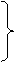 Добавьте воду и универсальный индикатор.
Наблюдаем!Н2О+ НеМеО == КИСЛОТА+ МеО == ОСНОВАНИЕ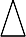 ВаО + Н2О =
NаО + Н2О =Н2О + SO2 =
Н2О + SO3 =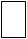 AlO3 + Н2О =Н2О + N2O5 =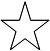 Упр. 4, стр. 136